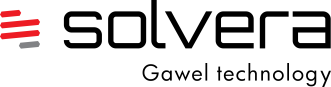 SOLVERA Gawel Technology S.A.LaboratoriumCentrum Badawczo RozwojowegoŁąka 260e,  36-004 Łąka,tel.  17 7856 155,ewelina.kiwala@solvera.plSOLVERA Gawel Technology S.A.LaboratoriumCentrum Badawczo RozwojowegoŁąka 260e,  36-004 Łąka,tel.  17 7856 155,ewelina.kiwala@solvera.plSOLVERA Gawel Technology S.A.LaboratoriumCentrum Badawczo RozwojowegoŁąka 260e,  36-004 Łąka,tel.  17 7856 155,ewelina.kiwala@solvera.plKod uczestnika                   ……………………………..…………..……(wypełnia koordynator)Zgłoszenie udziału w badaniach biegłości:Statyczna próba rozciągania wg normy PN-EN ISO 6892-1:2020-05; metoda BZgłoszenie udziału w badaniach biegłości:Statyczna próba rozciągania wg normy PN-EN ISO 6892-1:2020-05; metoda BZgłoszenie udziału w badaniach biegłości:Statyczna próba rozciągania wg normy PN-EN ISO 6892-1:2020-05; metoda BZgłoszenie udziału w badaniach biegłości:Statyczna próba rozciągania wg normy PN-EN ISO 6892-1:2020-05; metoda BZgłoszenie udziału w badaniach biegłości:Statyczna próba rozciągania wg normy PN-EN ISO 6892-1:2020-05; metoda BZgłoszenie udziału w badaniach biegłości:Statyczna próba rozciągania wg normy PN-EN ISO 6892-1:2020-05; metoda BDane uczestnikaDane uczestnikaDane uczestnikaDane uczestnikaDane uczestnikaDane uczestnikaNazwa firmy:………………………………………………………………………...……………………………………………………..…...Adres:……………………………………………………………………………..………………………………………………..………………Tel/ fax/ e-mail:……………………………………………………………………….………………………………………………....…….Numer członkowski w Klubie POLLAB…………………………………………………………………………………………………..Nazwa firmy:………………………………………………………………………...……………………………………………………..…...Adres:……………………………………………………………………………..………………………………………………..………………Tel/ fax/ e-mail:……………………………………………………………………….………………………………………………....…….Numer członkowski w Klubie POLLAB…………………………………………………………………………………………………..Nazwa firmy:………………………………………………………………………...……………………………………………………..…...Adres:……………………………………………………………………………..………………………………………………..………………Tel/ fax/ e-mail:……………………………………………………………………….………………………………………………....…….Numer członkowski w Klubie POLLAB…………………………………………………………………………………………………..Nazwa firmy:………………………………………………………………………...……………………………………………………..…...Adres:……………………………………………………………………………..………………………………………………..………………Tel/ fax/ e-mail:……………………………………………………………………….………………………………………………....…….Numer członkowski w Klubie POLLAB…………………………………………………………………………………………………..Nazwa firmy:………………………………………………………………………...……………………………………………………..…...Adres:……………………………………………………………………………..………………………………………………..………………Tel/ fax/ e-mail:……………………………………………………………………….………………………………………………....…….Numer członkowski w Klubie POLLAB…………………………………………………………………………………………………..Nazwa firmy:………………………………………………………………………...……………………………………………………..…...Adres:……………………………………………………………………………..………………………………………………..………………Tel/ fax/ e-mail:……………………………………………………………………….………………………………………………....…….Numer członkowski w Klubie POLLAB…………………………………………………………………………………………………..Osoba do kontaktuOsoba do kontaktuOsoba do kontaktuOsoba do kontaktuOsoba do kontaktuOsoba do kontaktuImię i Nazwisko:…………………………………………………………………………………………………………………………………Tel/ e-mail:…………………………….………………………………………………………………………….………………………………Imię i Nazwisko:…………………………………………………………………………………………………………………………………Tel/ e-mail:…………………………….………………………………………………………………………….………………………………Imię i Nazwisko:…………………………………………………………………………………………………………………………………Tel/ e-mail:…………………………….………………………………………………………………………….………………………………Imię i Nazwisko:…………………………………………………………………………………………………………………………………Tel/ e-mail:…………………………….………………………………………………………………………….………………………………Imię i Nazwisko:…………………………………………………………………………………………………………………………………Tel/ e-mail:…………………………….………………………………………………………………………….………………………………Imię i Nazwisko:…………………………………………………………………………………………………………………………………Tel/ e-mail:…………………………….………………………………………………………………………….………………………………Nazwa firmy i adres, na który będą dostarczone próbki do badańNazwa firmy i adres, na który będą dostarczone próbki do badańNazwa firmy i adres, na który będą dostarczone próbki do badańNazwa firmy i adres, na który będą dostarczone próbki do badańNazwa firmy i adres, na który będą dostarczone próbki do badańNazwa firmy i adres, na który będą dostarczone próbki do badańNazwa firmy:………………………………………………………………………...……………………………………………………..…...Adres:……………………………………………………………………………..………………………………………………..………………Nazwa firmy:………………………………………………………………………...……………………………………………………..…...Adres:……………………………………………………………………………..………………………………………………..………………Nazwa firmy:………………………………………………………………………...……………………………………………………..…...Adres:……………………………………………………………………………..………………………………………………..………………Nazwa firmy:………………………………………………………………………...……………………………………………………..…...Adres:……………………………………………………………………………..………………………………………………..………………Nazwa firmy:………………………………………………………………………...……………………………………………………..…...Adres:……………………………………………………………………………..………………………………………………..………………Nazwa firmy:………………………………………………………………………...……………………………………………………..…...Adres:……………………………………………………………………………..………………………………………………..………………Rodzaj próbek i zakres badań, w których uczestnik deklaruje chęć uczestnictwaRodzaj próbek i zakres badań, w których uczestnik deklaruje chęć uczestnictwaRodzaj próbek i zakres badań, w których uczestnik deklaruje chęć uczestnictwaRodzaj próbek i zakres badań, w których uczestnik deklaruje chęć uczestnictwaRodzaj próbek i zakres badań, w których uczestnik deklaruje chęć uczestnictwaRodzaj próbek i zakres badań, w których uczestnik deklaruje chęć uczestnictwa□ próbki płaskie                                        □ Rm [MPa]               □ Rp0,2 [MPa]               □ A80 [%]□ próbki okrągłe                                        □ Rm [MPa]               □ ReH [MPa]                □ A5 [%]                □ Z [%]□ próbki płaskie                                        □ Rm [MPa]               □ Rp0,2 [MPa]               □ A80 [%]□ próbki okrągłe                                        □ Rm [MPa]               □ ReH [MPa]                □ A5 [%]                □ Z [%]□ próbki płaskie                                        □ Rm [MPa]               □ Rp0,2 [MPa]               □ A80 [%]□ próbki okrągłe                                        □ Rm [MPa]               □ ReH [MPa]                □ A5 [%]                □ Z [%]□ próbki płaskie                                        □ Rm [MPa]               □ Rp0,2 [MPa]               □ A80 [%]□ próbki okrągłe                                        □ Rm [MPa]               □ ReH [MPa]                □ A5 [%]                □ Z [%]□ próbki płaskie                                        □ Rm [MPa]               □ Rp0,2 [MPa]               □ A80 [%]□ próbki okrągłe                                        □ Rm [MPa]               □ ReH [MPa]                □ A5 [%]                □ Z [%]□ próbki płaskie                                        □ Rm [MPa]               □ Rp0,2 [MPa]               □ A80 [%]□ próbki okrągłe                                        □ Rm [MPa]               □ ReH [MPa]                □ A5 [%]                □ Z [%]Warunki uczestnictwa w programieWarunki uczestnictwa w programieWarunki uczestnictwa w programieWarunki uczestnictwa w programieWarunki uczestnictwa w programieWarunki uczestnictwa w programieUdział w programie jest bezpłatny.Koszty związane z przesłaniem próbki do badań ponosi Uczestnik.Podstawą udziału w badaniach biegłości jest przekazanie wypełnionej Karty Zgłoszenia do Koordynatora pocztą elektroniczną (e-mail), w terminie do 09.10.2020 r.Podpisanie i przesłanie Karty Zgłoszenia do Koordynatora jest równoznaczne z zaakceptowaniem warunków uczestnictwa w badaniach biegłości oraz zobowiązaniem się do zlecenia odbioru próbek         i pokrycia kosztów ich transportu. Udział w programie jest bezpłatny.Koszty związane z przesłaniem próbki do badań ponosi Uczestnik.Podstawą udziału w badaniach biegłości jest przekazanie wypełnionej Karty Zgłoszenia do Koordynatora pocztą elektroniczną (e-mail), w terminie do 09.10.2020 r.Podpisanie i przesłanie Karty Zgłoszenia do Koordynatora jest równoznaczne z zaakceptowaniem warunków uczestnictwa w badaniach biegłości oraz zobowiązaniem się do zlecenia odbioru próbek         i pokrycia kosztów ich transportu. Udział w programie jest bezpłatny.Koszty związane z przesłaniem próbki do badań ponosi Uczestnik.Podstawą udziału w badaniach biegłości jest przekazanie wypełnionej Karty Zgłoszenia do Koordynatora pocztą elektroniczną (e-mail), w terminie do 09.10.2020 r.Podpisanie i przesłanie Karty Zgłoszenia do Koordynatora jest równoznaczne z zaakceptowaniem warunków uczestnictwa w badaniach biegłości oraz zobowiązaniem się do zlecenia odbioru próbek         i pokrycia kosztów ich transportu. Udział w programie jest bezpłatny.Koszty związane z przesłaniem próbki do badań ponosi Uczestnik.Podstawą udziału w badaniach biegłości jest przekazanie wypełnionej Karty Zgłoszenia do Koordynatora pocztą elektroniczną (e-mail), w terminie do 09.10.2020 r.Podpisanie i przesłanie Karty Zgłoszenia do Koordynatora jest równoznaczne z zaakceptowaniem warunków uczestnictwa w badaniach biegłości oraz zobowiązaniem się do zlecenia odbioru próbek         i pokrycia kosztów ich transportu. Udział w programie jest bezpłatny.Koszty związane z przesłaniem próbki do badań ponosi Uczestnik.Podstawą udziału w badaniach biegłości jest przekazanie wypełnionej Karty Zgłoszenia do Koordynatora pocztą elektroniczną (e-mail), w terminie do 09.10.2020 r.Podpisanie i przesłanie Karty Zgłoszenia do Koordynatora jest równoznaczne z zaakceptowaniem warunków uczestnictwa w badaniach biegłości oraz zobowiązaniem się do zlecenia odbioru próbek         i pokrycia kosztów ich transportu. Udział w programie jest bezpłatny.Koszty związane z przesłaniem próbki do badań ponosi Uczestnik.Podstawą udziału w badaniach biegłości jest przekazanie wypełnionej Karty Zgłoszenia do Koordynatora pocztą elektroniczną (e-mail), w terminie do 09.10.2020 r.Podpisanie i przesłanie Karty Zgłoszenia do Koordynatora jest równoznaczne z zaakceptowaniem warunków uczestnictwa w badaniach biegłości oraz zobowiązaniem się do zlecenia odbioru próbek         i pokrycia kosztów ich transportu. KoordynatorEwelina KiwałaEwelina KiwałaTel: 17 7856 155e-mail: ewelina.kiwala@solvera.ple-mail: ewelina.kiwala@solvera.pl…………………………….……...                                                                                          ………………………………………………………………..……….……..                    Data                                                                                                                  Podpis przedstawiciela Laboratorium…………………………….……...                                                                                          ………………………………………………………………..……….……..                    Data                                                                                                                  Podpis przedstawiciela Laboratorium…………………………….……...                                                                                          ………………………………………………………………..……….……..                    Data                                                                                                                  Podpis przedstawiciela Laboratorium…………………………….……...                                                                                          ………………………………………………………………..……….……..                    Data                                                                                                                  Podpis przedstawiciela Laboratorium…………………………….……...                                                                                          ………………………………………………………………..……….……..                    Data                                                                                                                  Podpis przedstawiciela Laboratorium…………………………….……...                                                                                          ………………………………………………………………..……….……..                    Data                                                                                                                  Podpis przedstawiciela Laboratorium